Publicado en Málaga el 07/03/2018 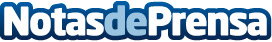 Los beneficios de la VoIP de la mano de NeotelEl incremento de las comunicaciones basadas en protocolo de Internet y las redes de banda ancha, ha supuesto un impacto importante en los centros de llamadas. Así pues, sus CRM, centralita virtual y todo el software de call center se orientan hoy en día a mejorar la interacción y experiencia del clienteDatos de contacto:Neotel+34 952 64 10 34Nota de prensa publicada en: https://www.notasdeprensa.es/los-beneficios-de-la-voip-de-la-mano-de-neotel Categorias: Internacional Nacional Telecomunicaciones E-Commerce Software Recursos humanos http://www.notasdeprensa.es